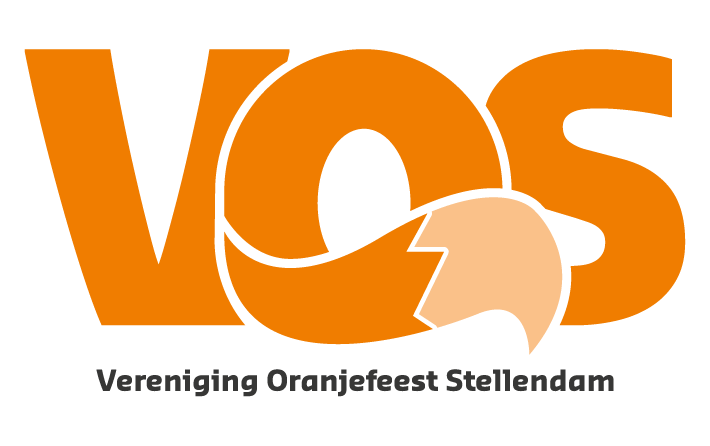 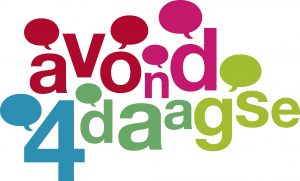 Inschrijfformulier Avond4daagse Stellendam.21,22,23 en 24 juni 2022Bij voorkeur online inschrijven op http://www.vos-web.nl/avond-4-daagse/ of, anders meenemen op 1ste wandeldagInschrijven op de 1ste avond bij de start is mogelijk maar heeft wachttijden tot gevolg.Het inschrijfgeld voor leden V.O.S. is € 4.00 per persoon.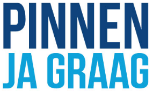 Verplicht het lidmaatschapkaartje te tonen.Voor niet leden is dit € 5.00 per persoon.We starten de avondvierdaagse elke avond vanaf “’t Haegse Huus”, tussen 18:30 en 18:45 en zullen hier ook eindigen. Je krijgt op je 1ste wandeldag je stempelkaart. Als je als je minimaal 3 avonden gelopen hebt krijg je bij inlevering van je stempelkaart je medaille en diploma (voor de jeugd).…………………………………………………………………………….…Afstand:	      2,5 km	 		  5 km			10 km            (tot 6 jaar of als begeleiding)				(vanaf 12 jaar of onder begeleiding)Naam loper:	 ……………………………………………………………………………………………….Adres / Woonplaats: ……………………………………………………………………………….      Lidmaatschapnr. V.O.S.: ……………………………………………….Leeftijd: …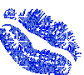 ………….	Medaillenr.: 